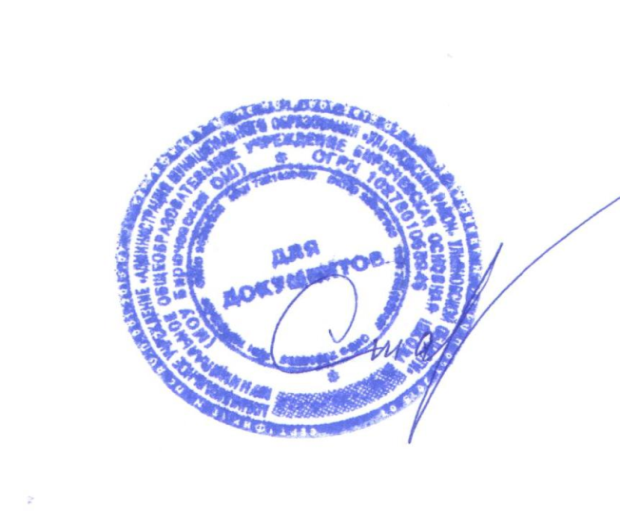 Приложение№ 6 к приказу директора МАОУ «СОШ № 1 р.п. Красные Баки» № 30 от 13.02.2020Положение  о мониторинге УУД  учащихсяМАОУ «СОШ №1 р. п. Красные Баки»Общие положения      1.1. Положение о мониторинге образовательных достижений учащихся начальной и основной школы Муниципального  автономного общеобразовательного учреждения «Средняя общеобразовательная школа № 1 р. п. Красные Баки» (далее Школа) разработано в соответствии с приказом  Министерства образования и науки Российской федерации от 06.10.2009 № 373 «Об утверждении и введении в действие федерального государственного образовательного стандарта начального общего образования» и  приказом Министерства образования и науки Российской Федерации  от 17.12.2010  № 1897 «Об утверждении и введении в действие федерального государственного образовательного стандарта основного общего образования».     1.2. Настоящее Положение устанавливает единые требования при проведении мониторинга образовательных достижений учащихся начальной и основной  школы.     1.3. На основании данного Положения в Школе разработан план  мониторинга уровня сформированности универсальных учебных действий .2. Цель мониторинга образовательных достижений школьников   2.1. Получение объективной информации о состоянии и динамике уровня сформированности универсальных учебных действий   у учащихся в условиях реализации федеральных государственных образовательных стандартов.3.Задачи мониторинга    3.1. Отработка механизмов сбора информации об уровне сформированности УУД ;   3.2.  Выявление и анализ факторов, способствующих формированию УУД;   3.3. Апробация технологических карт и методик оценки уровня сформированности УУД;   3.4. Формирование банка методических материалов для организации и проведения мониторинга уровня сформированности УУД;   3.5. Обеспечение преемственности и единообразия в процедурах оценки качества результатов начального и основного образования в условиях реализации ФГОС;   3.6. Разработка и апробация системы критериев и показателей уровня сформированности УУД учащихся.4.Объекты мониторинга   4.1. Универсальные учебные действия школьников;   4.2. Психолого - педагогические условия обучения;   4.3. Педагогические технологии, используемые в начальной и основной  школе.5. Условия реализации мониторинга    Банк диагностических методик, кадровый ресурс.6. Срок реализации     Срок реализации – 9 лет (начальная  и основная школа). План мониторинга представляет собой  исследование, направленное на отслеживание индивидуальной динамики уровня сформированности УУД .7.Области применения данных мониторинга   Данные, полученные в ходе мониторинга используются для оперативной коррекции  образовательной  деятельности.8. Система критериев и показателей уровня сформированности УУД     8.1. Критериями оценки сформированности универсальных учебных действий у учащихся выступают:соответствие возрастно-психологическим  нормативным требованиям;соответствие свойств  универсальных действий заранее заданным требованиям;сформированность учебной деятельности у учащихся, отражающая уровень развития; метапредметных действий, выполняющих функцию управления познавательной деятельностью учащихся.    8.2. Возрастно-психологические нормативы формулируются для каждого из видов УУД с учетом стадиальности их развития.9. Методы сбора информации9.1.  анкетирование;9.2.   тестирование;9.3.  наблюдение;9.4. беседа.10. Периодичность проведения мониторинга    Мониторинг личностных и метапредметных результатов в 1- 9  классах 1 раз  в  год, в апреле (Приложение 1).11. Заключительные положения  11.1. Срок действия Положения не ограничен.  11.2. При внесении изменений в законодательство, в положение вносятся  изменения, согласно установленного законом порядкаПринят управляющим советом Протокол № 2 от 07.02.2020Принят  педагогическим советом Протокол № 6 от 10.02.2020 г.Приложение 1Диагностическая  карта формирования УУД  1 - 4 классы.ФИ ученика ______________________________Диагностическая  карта формирования УУД  ученика 5-9 классаФИ ученика _________________________________ класс ___ «__»Диагностическая карта формирования УУД ученика 8 - 9-го классаФ.И. ученика_____________________________________Класс УУДУУДКритерииКритерииБаллБаллБаллБаллБаллБаллБаллБаллБаллУУДУУДКритерииКритерии1 класс20__-20__2 класс20__-20__2 класс20__-20__3 класс20__-20__4 класс20__-20__4 класс20__-20__4 класс20__-20__4 класс20__-20__4 класс20__-20__Регулятивные УУДРегулятивные УУД1Организовывать свое рабочее место.Организует своё место в соответствии с требованиями учителя.Организует своё место в соответствии с требованиями учителя.2222222221Организовывать свое рабочее место.Требуется повторное напоминание учителя.Требуется повторное напоминание учителя.1111111111Организовывать свое рабочее место.Не может организовать своё место.Не может организовать своё место.0000000002Определять цель выполнения заданий на уроке, во внеурочной деятельности, в жизненных ситуациях.Определяет цель выполнения заданий с помощью учителя или самостоятельно. Помнит цель при выполнении задания, может объяснить результатОпределяет цель выполнения заданий с помощью учителя или самостоятельно. Помнит цель при выполнении задания, может объяснить результат2222222222Определять цель выполнения заданий на уроке, во внеурочной деятельности, в жизненных ситуациях.Определяет цель выполнения заданий с помощью учителя, может дать ответ о своих действияхОпределяет цель выполнения заданий с помощью учителя, может дать ответ о своих действиях1111111112Определять цель выполнения заданий на уроке, во внеурочной деятельности, в жизненных ситуациях.Требуется повторное напоминание о целях заданий учителем. Быстро отвлекается от цели в процессе работы.Требуется повторное напоминание о целях заданий учителем. Быстро отвлекается от цели в процессе работы.0000000003Определять план выполнения заданий на уроках, внеурочной деятельности, жизненных ситуациях.Определяет план выполнения заданий с помощью учителя или самостоятельно. Четко ему следуетОпределяет план выполнения заданий с помощью учителя или самостоятельно. Четко ему следует2222222223Определять план выполнения заданий на уроках, внеурочной деятельности, жизненных ситуациях.Определяет план выполнения заданий с помощью учителя, может пропускать некоторые шагиОпределяет план выполнения заданий с помощью учителя, может пропускать некоторые шаги1111111113Определять план выполнения заданий на уроках, внеурочной деятельности, жизненных ситуациях.Требуется повторное напоминание о плане выполнения заданий учителем. Забывает шаги плана, путает их.Требуется повторное напоминание о плане выполнения заданий учителем. Забывает шаги плана, путает их.0000000004Соотносить выполненное задание с образцом, предложенным учителемОтработанные способы применяет безошибочно, все ошибки у себя и у других учеников может увидеть и исправитьОтработанные способы применяет безошибочно, все ошибки у себя и у других учеников может увидеть и исправить2222222224Соотносить выполненное задание с образцом, предложенным учителемОтработанные способы применяет практически безошибочно, не все ошибки может увидеть и исправитьОтработанные способы применяет практически безошибочно, не все ошибки может увидеть и исправить1111111114Соотносить выполненное задание с образцом, предложенным учителемПравил не знает, сделанные ошибки исправляет неуверенно, пытается угадать правильность действийПравил не знает, сделанные ошибки исправляет неуверенно, пытается угадать правильность действий0000000005Оценка результатов своей  работы.Умеет объективно оценивать свою работу  и соотносить  с готовым результатом. Может оценить действия других учениковУмеет объективно оценивать свою работу  и соотносить  с готовым результатом. Может оценить действия других учеников2222222225Оценка результатов своей  работы.Приступая к решению новой задачи, пытается оценить свои возможности относительно ее решенияПриступая к решению новой задачи, пытается оценить свои возможности относительно ее решения1111111115Оценка результатов своей  работы.Не может соотнести свою работу с готовым результатом, оценка необъективна.Не может соотнести свою работу с готовым результатом, оценка необъективна.000000000ИТОГО: 10-9 баллов  высокий уровень, 8-5 баллов  средний уровень, 0-4 балла низкий уровень.ИТОГО: 10-9 баллов  высокий уровень, 8-5 баллов  средний уровень, 0-4 балла низкий уровень.ИТОГО: 10-9 баллов  высокий уровень, 8-5 баллов  средний уровень, 0-4 балла низкий уровень.ИТОГО: 10-9 баллов  высокий уровень, 8-5 баллов  средний уровень, 0-4 балла низкий уровень.Познавательные УУДПознавательные УУДПознавательные УУД1Ориентироваться в учебнике: определять умения, которые будут сформированы на основе изучения данного раздела.Ориентироваться в учебнике: определять умения, которые будут сформированы на основе изучения данного раздела.Умеет ориентироваться в учебнике. Может самостоятельно найти нужный источник информации2222222221Ориентироваться в учебнике: определять умения, которые будут сформированы на основе изучения данного раздела.Ориентироваться в учебнике: определять умения, которые будут сформированы на основе изучения данного раздела.Ориентируется в учебнике по алгоритму, не всегда может найти нужную информацию в учебнике.1111111111Ориентироваться в учебнике: определять умения, которые будут сформированы на основе изучения данного раздела.Ориентироваться в учебнике: определять умения, которые будут сформированы на основе изучения данного раздела.Не умеет ориентироваться в учебнике, «выпадает»  по этой причине из пространства урока.0000000002Отвечать на простые и сложные вопросы учителя, находить нужную информацию в учебнике.Отвечать на простые и сложные вопросы учителя, находить нужную информацию в учебнике.Сам задаёт вопросы, отвечает на вопросы учителя, может найти нужную информацию из учебника.2222222222Отвечать на простые и сложные вопросы учителя, находить нужную информацию в учебнике.Отвечать на простые и сложные вопросы учителя, находить нужную информацию в учебнике.Отвечает на вопрос учителя, но не может найти подтверждение в учебнике, затрудняется сам задавать вопросы к тексту1111111112Отвечать на простые и сложные вопросы учителя, находить нужную информацию в учебнике.Отвечать на простые и сложные вопросы учителя, находить нужную информацию в учебнике.Не отвечает на вопросы учителя, не может сам задавать вопросы0000000003Сравнивать предметы, объекты: находить общее и различие по нескольким основаниям.Сравнивать предметы, объекты: находить общее и различие по нескольким основаниям.Умеет сравнивать предметы (находит существенные признаки). Выделяет закономерности2222222223Сравнивать предметы, объекты: находить общее и различие по нескольким основаниям.Сравнивать предметы, объекты: находить общее и различие по нескольким основаниям.Умеет сравнивать предметы (находит существенные признаки) по одному основанию. Не всегда выделяет закономерности1111111113Сравнивать предметы, объекты: находить общее и различие по нескольким основаниям.Сравнивать предметы, объекты: находить общее и различие по нескольким основаниям.Сравнивая предметы при помощи наводящих вопросов учителя.0000000004Группировать предметы, объекты на основе существенных признаков.Группировать предметы, объекты на основе существенных признаков.Группирует предметы, объекты на основе существенных признаков.2222222224Группировать предметы, объекты на основе существенных признаков.Группировать предметы, объекты на основе существенных признаков.Группирует предметы, объекты на основе несущественных признаков.1111111114Группировать предметы, объекты на основе существенных признаков.Группировать предметы, объекты на основе существенных признаков.Не может сгруппировать предметы.0000000005Подробно пересказывать прочитанное или прослушанное; определять тему.Подробно пересказывать прочитанное или прослушанное; определять тему.Подробно пересказывать прочитанное или прослушанное; определять тему.2222222225Подробно пересказывать прочитанное или прослушанное; определять тему.Подробно пересказывать прочитанное или прослушанное; определять тему.При подробном пересказе требуется помощь учителя, главным в теме определяет несущественное.1111111115Подробно пересказывать прочитанное или прослушанное; определять тему.Подробно пересказывать прочитанное или прослушанное; определять тему.Не может определить тему, не может пересказать прочитанное.000000000ИТОГО: 10-9 баллов  высокий уровень, 8-5 баллов  средний уровень, 0-4 балла низкий уровень.ИТОГО: 10-9 баллов  высокий уровень, 8-5 баллов  средний уровень, 0-4 балла низкий уровень.ИТОГО: 10-9 баллов  высокий уровень, 8-5 баллов  средний уровень, 0-4 балла низкий уровень.ИТОГО: 10-9 баллов  высокий уровень, 8-5 баллов  средний уровень, 0-4 балла низкий уровень.Коммуникативные УУДКоммуникативные УУДКоммуникативные УУД1Участвовать в диалоге на уроке и в жизненных ситуациях.Участвовать в диалоге на уроке и в жизненных ситуациях.Стремится к сотрудничеству, доброжелательно идет на контакт, совместно решает задачу (проблему).2222222221Участвовать в диалоге на уроке и в жизненных ситуациях.Участвовать в диалоге на уроке и в жизненных ситуациях.Участвует в диалоге по просьбе учителя, выборочно, когда уверен в знаниях.1111111111Участвовать в диалоге на уроке и в жизненных ситуациях.Участвовать в диалоге на уроке и в жизненных ситуациях.Не участвует в диалоге.0000000002.Читать вслух и про себя тексты учебников. художественной литературы, понимает прочитанное.Читать вслух и про себя тексты учебников. художественной литературы, понимает прочитанное.читает много, часто посещает библиотеку, делится впечатлениями от прочитанного2222222222.Читать вслух и про себя тексты учебников. художественной литературы, понимает прочитанное.Читать вслух и про себя тексты учебников. художественной литературы, понимает прочитанное.читает, но в основном в школе по команде учителя1111111112.Читать вслух и про себя тексты учебников. художественной литературы, понимает прочитанное.Читать вслух и про себя тексты учебников. художественной литературы, понимает прочитанное.читает, но не понимает прочитанного0000000003Оформлять свои мысли в устной и письменной речи с учетом своих учебных и жизненных ситуацийОформлять свои мысли в устной и письменной речи с учетом своих учебных и жизненных ситуацийОбладает хорошим словарным запасом, активно им пользуется, усваивает материал, дает обратную связь (рассказ, пересказ)2222222223Оформлять свои мысли в устной и письменной речи с учетом своих учебных и жизненных ситуацийОформлять свои мысли в устной и письменной речи с учетом своих учебных и жизненных ситуацийвысказывает свои мысли по алгоритму, словарный запас достаточен1111111113Оформлять свои мысли в устной и письменной речи с учетом своих учебных и жизненных ситуацийОформлять свои мысли в устной и письменной речи с учетом своих учебных и жизненных ситуацийне может рассказать, пересказать, словарный запас скудный0000000004Слушать и понимать речь других. Участвовать  в паре.Слушать и понимать речь других. Участвовать  в паре.Слушает и понимать речь других. Может участвовать в паре с любым учеником2222222224Слушать и понимать речь других. Участвовать  в паре.Слушать и понимать речь других. Участвовать  в паре.Старается высказать своё мнение, не  слушая других собеседников. Участвует в паре только избирательно.1111111114Слушать и понимать речь других. Участвовать  в паре.Слушать и понимать речь других. Участвовать  в паре.Не слушает и не понимает речь других. Отказывается работать в паре.000000000ИТОГО: 8-7 баллов  высокий уровень, 6-3 баллов  средний уровень, 0-2 балла низкий уровень.ИТОГО: 8-7 баллов  высокий уровень, 6-3 баллов  средний уровень, 0-2 балла низкий уровень.ИТОГО: 8-7 баллов  высокий уровень, 6-3 баллов  средний уровень, 0-2 балла низкий уровень.ИТОГО: 8-7 баллов  высокий уровень, 6-3 баллов  средний уровень, 0-2 балла низкий уровень.Личностные УУДЛичностные УУДЛичностные УУД1СамооценкаСамооценкачувствует необходимость учения, предпочитает социальный способ оценки своих знаний, имеет свою точку зрения2222222221СамооценкаСамооценкаположительное отношение к школе, проявляет точку зрения в отдельных вопросах, частично зависит от ситуации успеха1111111111СамооценкаСамооценкав школу ходит для общения со сверстниками, не имеет своей точки зрения, переоценивает свои результаты0000000002.Мотивация Мотивация стремится к получению высоких оценок, проявляет устойчивый интерес к новому, желание учиться, принятие школьного распорядка2222222222.Мотивация Мотивация стремится к получению хороших оценок, проявляет частичный интерес к новому, не всегда присутствует желание учиться1111111112.Мотивация Мотивация к школе безразличен, плохое настроение, учится время от времени, нет интереса к занятиям0000000003Личностный моральный выборЛичностный моральный выборпонимает важность соблюдения моральных норм поведения, правдив, формируется система нравственных нормах2222222223Личностный моральный выборЛичностный моральный выборчастично понимает важность соблюдения моральных норм поведения, правдив, имеет неполное или неточное представление о нравственных нормах1111111113Личностный моральный выборЛичностный моральный выборнравственные нормы не стали нормой поведения ребенка, проблемы нравственно-этического характера в отношениях с одноклассниками000000000ИТОГО: 6-5 баллов  высокий уровень, 4-3 баллов  средний уровень, 0-2 балла низкий уровень.ИТОГО: 6-5 баллов  высокий уровень, 4-3 баллов  средний уровень, 0-2 балла низкий уровень.ИТОГО: 6-5 баллов  высокий уровень, 4-3 баллов  средний уровень, 0-2 балла низкий уровень.ИТОГО: 6-5 баллов  высокий уровень, 4-3 баллов  средний уровень, 0-2 балла низкий уровень.ИТОГИ  ФОРМИРОВАНИЯ     УУД (регулятивных, познавательных, коммуникативных, личностных)34-31 баллов - высокий уровень;30-16 баллов  - средний уровень;  0-15 баллов - низкий уровень.ИТОГИ  ФОРМИРОВАНИЯ     УУД (регулятивных, познавательных, коммуникативных, личностных)34-31 баллов - высокий уровень;30-16 баллов  - средний уровень;  0-15 баллов - низкий уровень.ИТОГИ  ФОРМИРОВАНИЯ     УУД (регулятивных, познавательных, коммуникативных, личностных)34-31 баллов - высокий уровень;30-16 баллов  - средний уровень;  0-15 баллов - низкий уровень.ИТОГИ  ФОРМИРОВАНИЯ     УУД (регулятивных, познавательных, коммуникативных, личностных)34-31 баллов - высокий уровень;30-16 баллов  - средний уровень;  0-15 баллов - низкий уровень.Подпись учителя:_______________________                                 Подпись родителей:Подпись учителя:_______________________                                 Подпись родителей:Подпись учителя:_______________________                                 Подпись родителей:Подпись учителя:_______________________                                 Подпись родителей:УУДУУДПредметы5 класс20___- 20____уч. год5 класс20___- 20____уч. год5 класс20___- 20____уч. год5 класс20___- 20____уч. год5 класс20___- 20____уч. год6 класс20___- 20____уч. год6 класс20___- 20____уч. год6 класс20___- 20____уч. год6 класс20___- 20____уч. год6 класс20___- 20____уч. год7 класс20___- 20____уч. год7 класс20___- 20____уч. год7 класс20___- 20____уч. год7 класс20___- 20____уч. год7 класс20___- 20____уч. годУУДУУДПредметырусский языкматематикаангл. языкристорияфиз-рабиологияизоангл. языкмузыкаФиз - раОБЖматематикаАнглийский языктехнологияФиз - раФиз - раУУДУУДУчитель УУДУУДРегулятивные УУДРегулятивные УУДРегулятивные УУДРегулятивные УУДРегулятивные УУДРегулятивные УУДРегулятивные УУДРегулятивные УУДРегулятивные УУДРегулятивные УУДРегулятивные УУДРегулятивные УУДРегулятивные УУДРегулятивные УУДРегулятивные УУДРегулятивные УУДРегулятивные УУДРегулятивные УУД1Определять иформулировать цельдеятельности (понятьсвои интересы, увидеть проблему, задачу, выразить еѐ словесно)  на уроках, внеурочной деятельности, жизненных ситуацияхУмеетсамостоятельно  поставить и сформулировать задание, определять его цель2222222222222221Определять иформулировать цельдеятельности (понятьсвои интересы, увидеть проблему, задачу, выразить еѐ словесно)  на уроках, внеурочной деятельности, жизненных ситуацияхУмеетпри помощи учителя  поставить и сформулировать задание, определять его цель. Иногда выполняет эти действия самостоятельно, но неуверенно1111111111111111Определять иформулировать цельдеятельности (понятьсвои интересы, увидеть проблему, задачу, выразить еѐ словесно)  на уроках, внеурочной деятельности, жизненных ситуацияхНе способен сформулировать словесно задание, определить цель своей деятельности. Попытки являются единичными и неуверенными0000000000000002Составлять пландействий по решениюпроблемы (задачи) на уроках, внеурочной деятельности, жизненных ситуацияхУмеет самостоятельнопрогнозировать результат, составлять алгоритм деятельности при решении проблем учебного, творческого и поискового характера2222222222222222Составлять пландействий по решениюпроблемы (задачи) на уроках, внеурочной деятельности, жизненных ситуацияхУмеетсамостоятельнопрогнозировать результат в основном учебных (по образцу) заданий, планировать алгоритм его выполнения11111111111111112Составлять пландействий по решениюпроблемы (задачи) на уроках, внеурочной деятельности, жизненных ситуацияхНе умеетсамостоятельнопрогнозировать результат даже учебных (по образцу) заданий, планировать алгоритм его выполнения00000000000000003Соотносить результат своей деятельности с целью или с образцом, предложенным учителемВ процессе выполнения задания постоянно соотносит промежуточные и конечные результаты своей деятельности с целью или с образцом, предложенным учителем22222222222222223Соотносить результат своей деятельности с целью или с образцом, предложенным учителемВ процессе выполнения задания соотносит конечные результаты своей деятельности с целью или с образцом, предложенным учителем – из-за этого теряет много времени11111111111111113Соотносить результат своей деятельности с целью или с образцом, предложенным учителемВыполняет задания, не соотнося с целью или с образцом, предложенным учителем. Самостоятельно не может найти ошибку в своей деятельности00000000000000004Самостоятельно осуществлять действия по реализации плана достижения цели, сверяясь с результатомУмеет самостоятельно корректировать работу по ходу выполнения задания22222222222222224Самостоятельно осуществлять действия по реализации плана достижения цели, сверяясь с результатомУмеет корректировать работу по ходу выполнения задания при указании ему на ошибки извне (учителем или одноклассниками)11111111111111114Самостоятельно осуществлять действия по реализации плана достижения цели, сверяясь с результатомНе умееткорректировать работу по ходу выполнения задания при указании ему на ошибки извне (учителем или одноклассниками)00000000000000005Оценка результатов своей  работы.Умеет самостоятельно оценивать результат своей работы. Умеет оценить действия других учеников, выделяет критерии оценки.22222222222222225Оценка результатов своей  работы.Умеет самостоятельно оценивать результат своей работы по предложенным учителем  критериям оценки. Не умеет оценить действия других учеников.11111111111111115Оценка результатов своей  работы.Может с помощью учителя соотнести свою работу с готовым результатом, оценка необъективна.0000000000000000ИТОГО: 10-9 баллов  высокий уровень,8-5 баллов  средний уровень, 0-4 балла низкий уровень.ИТОГО: 10-9 баллов  высокий уровень,8-5 баллов  средний уровень, 0-4 балла низкий уровень.ИТОГО: 10-9 баллов  высокий уровень,8-5 баллов  средний уровень, 0-4 балла низкий уровень.Познавательные УУДПознавательные УУДПознавательные УУДПознавательные УУДПознавательные УУДПознавательные УУДПознавательные УУДПознавательные УУДПознавательные УУДПознавательные УУДПознавательные УУДПознавательные УУДПознавательные УУДПознавательные УУДПознавательные УУДПознавательные УУДПознавательные УУДПознавательные УУДПознавательные УУДПознавательные УУДПознавательные УУДПознавательные УУДПознавательные УУДПознавательные УУДПознавательные УУДПознавательные УУДПознавательные УУДПознавательные УУДПознавательные УУДПознавательные УУДПознавательные УУДПознавательные УУДПознавательные УУДПознавательные УУДПознавательные УУДПознавательные УУД№№УУДУУДПредметы5 класс20___- 20____уч. год5 класс20___- 20____уч. год5 класс20___- 20____уч. год5 класс20___- 20____уч. год5 класс20___- 20____уч. год6 класс20___- 20____уч. год6 класс20___- 20____уч. год6 класс20___- 20____уч. год6 класс20___- 20____уч. год6 класс20___- 20____уч. год7 класс20___- 20____уч. год7 класс20___- 20____уч. год7 класс20___- 20____уч. год7 класс20___- 20____уч. год7 класс20___- 20____уч. год7 класс20___- 20____уч. год7 класс20___- 20____уч. год7 класс20___- 20____уч. год7 класс20___- 20____уч. год7 класс20___- 20____уч. год7 класс20___- 20____уч. год7 класс20___- 20____уч. год7 класс20___- 20____уч. год7 класс20___- 20____уч. год7 класс20___- 20____уч. год7 класс20___- 20____уч. год7 класс20___- 20____уч. год7 класс20___- 20____уч. год7 класс20___- 20____уч. год7 класс20___- 20____уч. год7 класс20___- 20____уч. год№№УУДУУДПредметырусский языкматематикаангл. языкисторияфиз-раИЗОбиологияангл. языкмузыкаФиз -раОБЖОБЖОБЖматематикаматематикаАнглийский языкАнглийский языкАнглийский языкАнглийский языкАнглийский языкАнглийский языкАнглийский языкфиз-рафиз-рафиз-рафиз-рафиз-рафиз-ратехнологиятехнологиятехнология№№УУДУУДУчитель №№УУДУУД11Самостоятельно предполагать информацию, которая нужна для обучения, отбирать источники информации среди предложенныхСамостоятельно предполагать информацию, которая нужна для обучения, отбирать источники информации среди предложенныхСамостоятельно осуществляет поиск и выделяет необходимую информацию. Применяет методы информационного поиска, в том числе с помощью компьютерных средств.222222222222222222222222222222211Самостоятельно предполагать информацию, которая нужна для обучения, отбирать источники информации среди предложенныхСамостоятельно предполагать информацию, которая нужна для обучения, отбирать источники информации среди предложенныхСамостоятельно осуществляет  поиск и выделяет необходимую информацию при помощи учителя или одноклассников.111111111111111111111111111111111Самостоятельно предполагать информацию, которая нужна для обучения, отбирать источники информации среди предложенныхСамостоятельно предполагать информацию, которая нужна для обучения, отбирать источники информации среди предложенныхЗатрудняется в поиске и выделении необходимой информации даже при оказании ему помощи.000000000000000000000000000000022Добывать новые знания из различных источников различными способамиДобывать новые знания из различных источников различными способамиСистематически самостоятельно применяет методы информационного поиска, добывает новые знания, в том числе с помощью компьютерных средств.222222222222222222222222222222222Добывать новые знания из различных источников различными способамиДобывать новые знания из различных источников различными способамиЭпизодично и, в основном, по заданию учителя применяет методы информационного поиска, в том числе с помощью компьютерных средств.111111111111111111111111111111122Добывать новые знания из различных источников различными способамиДобывать новые знания из различных источников различными способамиНе умеет применять методы информационного поиска, в том числе с помощью компьютерных средств.000000000000000000000000000000033Перерабатывать информацию из одной формы в другую, выбирать наиболее удобную форму. Представлять информацию в виде текста, таблицы, схемы, в том числе с помощью ИКТПерерабатывать информацию из одной формы в другую, выбирать наиболее удобную форму. Представлять информацию в виде текста, таблицы, схемы, в том числе с помощью ИКТВыбирает наиболее эффективные способы решения задач в зависимости от конкретных условий. Умеет представить результаты работы (исследования) в заданном формате, составить текст отчѐта и презентацию с использованием ИКТ.222222222222222222222222222222233Перерабатывать информацию из одной формы в другую, выбирать наиболее удобную форму. Представлять информацию в виде текста, таблицы, схемы, в том числе с помощью ИКТПерерабатывать информацию из одной формы в другую, выбирать наиболее удобную форму. Представлять информацию в виде текста, таблицы, схемы, в том числе с помощью ИКТВыбирает наиболее простые способы решения задач (действует по образцу). Не всегда умеет представить результаты работы (исследования) в заданном формате, составить презентацию с использованием ИКТ.111111111111111111111111111111133Перерабатывать информацию из одной формы в другую, выбирать наиболее удобную форму. Представлять информацию в виде текста, таблицы, схемы, в том числе с помощью ИКТПерерабатывать информацию из одной формы в другую, выбирать наиболее удобную форму. Представлять информацию в виде текста, таблицы, схемы, в том числе с помощью ИКТЗатрудняется  перерабатывать информацию из одной формы в другую. Не может представлять информацию в виде текста, таблицы, схемы, в том числе с помощью ИКТ000000000000000000000000000000044Перерабатывать информацию для получения нового результата. Анализировать, сравнивать, группировать различные объекты, явления, фактыПерерабатывать информацию для получения нового результата. Анализировать, сравнивать, группировать различные объекты, явления, фактыУмеет выполнять логические действия абстрагирования, сравнения, нахождения общих закономерностей, анализа, синтеза; выбирать стратегию решения; строить и проверять элементарные гипотезы. Способен переработать информацию для получения результата222222222222222222222222222222244Перерабатывать информацию для получения нового результата. Анализировать, сравнивать, группировать различные объекты, явления, фактыПерерабатывать информацию для получения нового результата. Анализировать, сравнивать, группировать различные объекты, явления, фактыЧастично владеет навыками исследовательской деятельности; самостоятельно план проверки предложенной учителем гипотезы;осуществляет наблюдения и эксперименты;умеет классифицировать и обобщать.111111111111111111111111111111144Перерабатывать информацию для получения нового результата. Анализировать, сравнивать, группировать различные объекты, явления, фактыПерерабатывать информацию для получения нового результата. Анализировать, сравнивать, группировать различные объекты, явления, фактыНе владеет навыками исследовательской деятельности.  Не способен переработать информацию для получения результата000000000000000000000000000000055Уметь передавать содержание в сжатом, выборочном или развернутом виде, планировать свою работу по изучению незнакомого материалаУметь передавать содержание в сжатом, выборочном или развернутом виде, планировать свою работу по изучению незнакомого материалаОпределяет основную и второстепенную информацию. Умеет передавать содержание в сжатом, выборочном или развернутом виде.  Умеет хранить, защищать, передавать и обрабатывать информацию.222222222222222222222222222222255Уметь передавать содержание в сжатом, выборочном или развернутом виде, планировать свою работу по изучению незнакомого материалаУметь передавать содержание в сжатом, выборочном или развернутом виде, планировать свою работу по изучению незнакомого материалаНе всегда  определяет основную и второстепенную информацию. Периодически может передавать содержание в сжатом, выборочном или развернутом виде.111111111111111111111111111111155Уметь передавать содержание в сжатом, выборочном или развернутом виде, планировать свою работу по изучению незнакомого материалаУметь передавать содержание в сжатом, выборочном или развернутом виде, планировать свою работу по изучению незнакомого материалаНеправильно определяет основную и второстепенную информацию. Не умеет передавать содержание в сжатом, выборочном или развернутом виде.0000000000000000000000000000000ИТОГО: 10-9 баллов  высокий уровень,8-5 баллов  средний уровень, 0-4 балла низкий уровень.ИТОГО: 10-9 баллов  высокий уровень,8-5 баллов  средний уровень, 0-4 балла низкий уровень.ИТОГО: 10-9 баллов  высокий уровень,8-5 баллов  средний уровень, 0-4 балла низкий уровень.ИТОГО: 10-9 баллов  высокий уровень,8-5 баллов  средний уровень, 0-4 балла низкий уровень.ИТОГО: 10-9 баллов  высокий уровень,8-5 баллов  средний уровень, 0-4 балла низкий уровень.Коммуникативные УУДКоммуникативные УУДКоммуникативные УУДКоммуникативные УУДКоммуникативные УУДКоммуникативные УУДКоммуникативные УУДКоммуникативные УУДКоммуникативные УУДКоммуникативные УУДКоммуникативные УУДКоммуникативные УУДКоммуникативные УУДКоммуникативные УУДКоммуникативные УУДКоммуникативные УУДКоммуникативные УУДКоммуникативные УУДКоммуникативные УУДКоммуникативные УУДКоммуникативные УУДКоммуникативные УУДКоммуникативные УУДКоммуникативные УУДКоммуникативные УУДКоммуникативные УУДКоммуникативные УУДКоммуникативные УУДКоммуникативные УУДКоммуникативные УУДКоммуникативные УУДКоммуникативные УУДКоммуникативные УУДКоммуникативные УУДКоммуникативные УУДКоммуникативные УУД№УУДУУДПредметыПредметырусский языкматематикаангл. языкртехнологфиз-рарусский языкматематикаангл. языкртехнологФиз - раФиз - раОБЖОБЖОБЖматематикаматематикаматематикаматематикаматематикаматематикаАнгл. языкАнгл. языкАнгл. языкАнгл. языкфиз-рафиз-рафиз-рафиз-раТехнология2Технология2Технология2№УУДУУДУчитель Учитель №УУДУУДКритерииКритерии1Доносить свою позициюдо других с помощьюмонологической идиалогической речи с учетом своих учебных и жизненных ситуацийДоносить свою позициюдо других с помощьюмонологической идиалогической речи с учетом своих учебных и жизненных ситуацийУмеет оформлять свои мысли в устной или письменной форме с учетом своих учебных и жизненных речевых ситуаций. Критично относится к своему мнению. Осознанно и произвольно строит речевое высказывание в устной и письменной форме.Умеет оформлять свои мысли в устной или письменной форме с учетом своих учебных и жизненных речевых ситуаций. Критично относится к своему мнению. Осознанно и произвольно строит речевое высказывание в устной и письменной форме.22222222222222222222222222222221Доносить свою позициюдо других с помощьюмонологической идиалогической речи с учетом своих учебных и жизненных ситуацийДоносить свою позициюдо других с помощьюмонологической идиалогической речи с учетом своих учебных и жизненных ситуацийУмеет использовать речь для регуляции своего действия. Не всегда может донести свою позицию до других.Умеет использовать речь для регуляции своего действия. Не всегда может донести свою позицию до других.11111111111111111111111111111111Доносить свою позициюдо других с помощьюмонологической идиалогической речи с учетом своих учебных и жизненных ситуацийДоносить свою позициюдо других с помощьюмонологической идиалогической речи с учетом своих учебных и жизненных ситуацийНе умеет оформлять свои мысли в устной или письменной форме с учетом своих учебных и жизненных речевых ситуаций.Не умеет оформлять свои мысли в устной или письменной форме с учетом своих учебных и жизненных речевых ситуаций.00000000000000000000000000000002.Читать различную литературу, понимать прочитанное, владеть навыками смыслового чтения.Читать различную литературу, понимать прочитанное, владеть навыками смыслового чтения.Структурирует знания. Понимает  цель чтения и осмысливает прочитанное. Умеет задавать вопросы; строить понятные для партнера высказывания, учитывающие, что партнер знает и видит, а что нет.Структурирует знания. Понимает  цель чтения и осмысливает прочитанное. Умеет задавать вопросы; строить понятные для партнера высказывания, учитывающие, что партнер знает и видит, а что нет.22222222222222222222222222222222.Читать различную литературу, понимать прочитанное, владеть навыками смыслового чтения.Читать различную литературу, понимать прочитанное, владеть навыками смыслового чтения.Умеет читать вслух и про себя тексты учебников, других художественных и научно-популярных книг, извлекать из текста информацию в соответствии с коммуникативной задачей.Умеет читать вслух и про себя тексты учебников, других художественных и научно-популярных книг, извлекать из текста информацию в соответствии с коммуникативной задачей.11111111111111111111111111111112.Читать различную литературу, понимать прочитанное, владеть навыками смыслового чтения.Читать различную литературу, понимать прочитанное, владеть навыками смыслового чтения.Умеет читать вслух и про себя тексты учебников, других художественных и научно-популярных книг. Не умеет извлекать из текста информацию в соответствии с коммуникативной задачей.Умеет читать вслух и про себя тексты учебников, других художественных и научно-популярных книг. Не умеет извлекать из текста информацию в соответствии с коммуникативной задачей.00000000000000000000000000000003Понимать возможность различных точек зрения на вопрос. Учитывать разные мнения и уметь обосновывать собственное.Понимать возможность различных точек зрения на вопрос. Учитывать разные мнения и уметь обосновывать собственное.Умеет учитывать разные мнения и стремится к координации различных позиций в сотрудничестве. Умеет договариваться и приходить к общему решению в совместной деятельности, в том числе в ситуации столкновения интересов. Умеет контролировать действия партнера.Умеет учитывать разные мнения и стремится к координации различных позиций в сотрудничестве. Умеет договариваться и приходить к общему решению в совместной деятельности, в том числе в ситуации столкновения интересов. Умеет контролировать действия партнера.22222222222222222222222222222223Понимать возможность различных точек зрения на вопрос. Учитывать разные мнения и уметь обосновывать собственное.Понимать возможность различных точек зрения на вопрос. Учитывать разные мнения и уметь обосновывать собственное.Умеет участвовать диалоге; слушать и понимать других, высказывать  и аргументировать свою точку зрения с помощью фактов и дополнительных сведений. Умеет отстаивать свою точку зрения, соблюдая правила речевого этикета; Умеет участвовать диалоге; слушать и понимать других, высказывать  и аргументировать свою точку зрения с помощью фактов и дополнительных сведений. Умеет отстаивать свою точку зрения, соблюдая правила речевого этикета; 11111111111111111111111111111113Понимать возможность различных точек зрения на вопрос. Учитывать разные мнения и уметь обосновывать собственное.Понимать возможность различных точек зрения на вопрос. Учитывать разные мнения и уметь обосновывать собственное.Не умеет участвовать диалоге. Отстаивая свою точку зрения, не соблюдает правила речевого этикета. Не считается с другой точкой зрения на проблему.Не умеет участвовать диалоге. Отстаивая свою точку зрения, не соблюдает правила речевого этикета. Не считается с другой точкой зрения на проблему.00000000000000000000000000000004Договариваться с людьми, согласуя с ними свои интересы и взгляды, для того чтобы сделать что-тосообщаДоговариваться с людьми, согласуя с ними свои интересы и взгляды, для того чтобы сделать что-тосообщаУмеет адекватно использовать все коммуникативные средства для решения различных коммуникативных задач, строить монологические высказывания. Владеет диалогической формой коммуникации, используя, в том числе средства и инструменты ИКТ и дистанционного взаимодействия.Умеет адекватно использовать все коммуникативные средства для решения различных коммуникативных задач, строить монологические высказывания. Владеет диалогической формой коммуникации, используя, в том числе средства и инструменты ИКТ и дистанционного взаимодействия.22222222222222222222222222222224Договариваться с людьми, согласуя с ними свои интересы и взгляды, для того чтобы сделать что-тосообщаДоговариваться с людьми, согласуя с ними свои интересы и взгляды, для того чтобы сделать что-тосообщаУмеет адекватно использовать речевые средства для решения различных коммуникативных задач, строить сложные монологические высказывания, владеет диалогической речью, выполняя различные роли в группе, умеет сотрудничать в совместном решении проблемы (задачи).Умеет адекватно использовать речевые средства для решения различных коммуникативных задач, строить сложные монологические высказывания, владеет диалогической речью, выполняя различные роли в группе, умеет сотрудничать в совместном решении проблемы (задачи).11111111111111111111111111111114Договариваться с людьми, согласуя с ними свои интересы и взгляды, для того чтобы сделать что-тосообщаДоговариваться с людьми, согласуя с ними свои интересы и взгляды, для того чтобы сделать что-тосообщаНе умеет договариваться с людьми, работать в группе, не  владеет диалогической речью, не может выполнять различные роли в группе, не умеет сотрудничать в совместном решении проблемы (задачи).Не умеет договариваться с людьми, работать в группе, не  владеет диалогической речью, не может выполнять различные роли в группе, не умеет сотрудничать в совместном решении проблемы (задачи).0000000000000000000000000000000ИТОГО: 8-7 баллов  высокий уровень,6-3 балла  средний уровень, 0-2 балла низкий уровень.ИТОГО: 8-7 баллов  высокий уровень,6-3 балла  средний уровень, 0-2 балла низкий уровень.ИТОГО: 8-7 баллов  высокий уровень,6-3 балла  средний уровень, 0-2 балла низкий уровень.ИТОГО: 8-7 баллов  высокий уровень,6-3 балла  средний уровень, 0-2 балла низкий уровень.ИТОГО: 8-7 баллов  высокий уровень,6-3 балла  средний уровень, 0-2 балла низкий уровень.ИТОГИ  ФОРМИРОВАНИЯ  УУД (регулятивных, познавательных, коммуникативных)ИТОГИ  ФОРМИРОВАНИЯ  УУД (регулятивных, познавательных, коммуникативных)ИТОГИ  ФОРМИРОВАНИЯ  УУД (регулятивных, познавательных, коммуникативных)ИТОГИ  ФОРМИРОВАНИЯ  УУД (регулятивных, познавательных, коммуникативных)ИТОГИ  ФОРМИРОВАНИЯ  УУД (регулятивных, познавательных, коммуникативных)Личностные УУДЛичностные УУДЛичностные УУДЛичностные УУДЛичностные УУДЛичностные УУДЛичностные УУД№УУДКритерии5 класс20___- 20____уч. год6 класс20___- 20____уч. год6 класс20___- 20____уч. год7 класс20___- 20____уч. год1Самооценка.Оценивать ситуации и  поступки (ценностныеустановки)Формирует самоуважение и эмоционально-положительное отношение к себе, видны готовность открыто выражать и отстаивать свою позицию, критичность к своим поступкам и умение адекватно их оценивать.22221Самооценка.Оценивать ситуации и  поступки (ценностныеустановки)Проявляет интересы, инициативы и любознательность, учится с четкой организацией своей деятельности. Не всегда открыто выражает и отстаивает свою позицию. Не всегда адекватно себя оценивает.11111Самооценка.Оценивать ситуации и  поступки (ценностныеустановки)В учении не проявляет интересы, инициативы и любознательность. Отмалчивается, не выражает и не отстаивает свою позицию. Не адекватно себя оценивает.00002.Объяснять смысл своих оценок, мотивов, целей(личностная саморефлексия, способность ксаморазвитию,мотивация к познанию, учѐбе)Выполняет самостоятельные поступки и действия (в том числе руководящего плана), принимает ответственность за их результаты. Целеустремленно и настойчиво идет к достижению целей, готов к преодолению трудностей.22222.Объяснять смысл своих оценок, мотивов, целей(личностная саморефлексия, способность ксаморазвитию,мотивация к познанию, учѐбе)Проявляет самостоятельность, инициативу и ответственность как личность. Иногда не доходит до цели, боится преодоления трудностей.11112.Объяснять смысл своих оценок, мотивов, целей(личностная саморефлексия, способность ксаморазвитию,мотивация к познанию, учѐбе)Не проявляет или проявляет крайне редко самостоятельность, инициативу и ответственность как личность. Выполняет только самые простые задания, нацелен на неуспешность.00003Самоопределяться вжизненных ценностях(на словах) и поступать всоответствии с ними,отвечая за свои поступки(личностная позиция,российская игражданскаяидентичность)Проявляет толерантность и  противодействует действиям и влияниям, представляющим угрозу жизни, здоровью и безопасности личности и общества в пределах своих возможностей. Осознает себя гражданином, имеет активную сформированную гражданскую позицию. Участвует в социальном проектировании.22223Самоопределяться вжизненных ценностях(на словах) и поступать всоответствии с ними,отвечая за свои поступки(личностная позиция,российская игражданскаяидентичность)Проявляет уважение к другим людям, самодостоинство.  Понимает и принимает возможность человека быть самим собой и принимать самостоятельные решения в самых разных социальных, профессиональных и личностных ситуациях. Осознает себя гражданином, имеет активную, но не до конца сформированную гражданскую позицию.11113Самоопределяться вжизненных ценностях(на словах) и поступать всоответствии с ними,отвечая за свои поступки(личностная позиция,российская игражданскаяидентичность)Не проявляет уважение к другим людям.  Не принимает возможность человека быть самим собой. Осознает себя гражданином, имеет пассивную, не сформированную гражданскую позицию.0000ИТОГО: 6-5 баллов  высокий уровень,4-3 баллов  средний уровень, 0-2 балла низкий уровень.ИТОГО: 6-5 баллов  высокий уровень,4-3 баллов  средний уровень, 0-2 балла низкий уровень.ИТОГО: 6-5 баллов  высокий уровень,4-3 баллов  средний уровень, 0-2 балла низкий уровень.4555УУДУУДУУДКритерии8 класс20______ - 20_______ уч. год8 класс20______ - 20_______ уч. год8 класс20______ - 20_______ уч. год8 класс20______ - 20_______ уч. год8 класс20______ - 20_______ уч. год8 класс20______ - 20_______ уч. год8 класс20______ - 20_______ уч. год8 класс20______ - 20_______ уч. год8 класс20______ - 20_______ уч. год8 класс20______ - 20_______ уч. год8 класс20______ - 20_______ уч. год8 класс20______ - 20_______ уч. год8 класс20______ - 20_______ уч. год8 класс20______ - 20_______ уч. год9 класс20______ - 20_______ уч. год9 класс20______ - 20_______ уч. год9 класс20______ - 20_______ уч. год9 класс20______ - 20_______ уч. год9 класс20______ - 20_______ уч. год9 класс20______ - 20_______ уч. год9 класс20______ - 20_______ уч. год9 класс20______ - 20_______ уч. год9 класс20______ - 20_______ уч. год9 класс20______ - 20_______ уч. год9 класс20______ - 20_______ уч. год9 класс20______ - 20_______ уч. годУУДУУДУУДКритериирус.яз.рус.яз.рус.яз.музыкамузыкаистор.истор.геогр.геогр.геогр.биол.биол.биол.биол.рус.яз.матем.матем.истор.истор.истор.геогр.геогр.геогр.геогр.биол.биол.Регулятивные УУД1Определять и формулировать цель деятельности на уроках, во внеурочной деятельности, в жизниОпределять и формулировать цель деятельности на уроках, во внеурочной деятельности, в жизниУмеет самостоятельно определять и формулировать цель учебной и внеучебной деятельности, понять мотив, увидеть проблему и ставить перед собой новые задачи развития.222222222222222222222222221Определять и формулировать цель деятельности на уроках, во внеурочной деятельности, в жизниОпределять и формулировать цель деятельности на уроках, во внеурочной деятельности, в жизниУмеет самостоятельно поставить и сформулировать задание, определять его цель, но не во всех видах деятельности. Чётко выполняет требование задания.111111111111111111111111111Определять и формулировать цель деятельности на уроках, во внеурочной деятельности, в жизниОпределять и формулировать цель деятельности на уроках, во внеурочной деятельности, в жизниУмеет при помощи учителя поставить и сформулировать задание, определять его цель. Иногда выполняет эти действия самостоятельно, но неуверенно.000000000000000000000000002Составлять план действий по решению проблемы (задачи) на уроках, во внеурочной деятельности, в жизненных ситуацияхСоставлять план действий по решению проблемы (задачи) на уроках, во внеурочной деятельности, в жизненных ситуацияхУмеет самостоятельно прогнозировать результат, составлять алгоритм действий, внося коррективы по ходу его реализации; самостоятельно осознанно выбирает наиболее эффективные способы решения проблем учебного, творческого и поискового характера.222222222222222222222222222Составлять план действий по решению проблемы (задачи) на уроках, во внеурочной деятельности, в жизненных ситуацияхСоставлять план действий по решению проблемы (задачи) на уроках, во внеурочной деятельности, в жизненных ситуацияхУмеет самостоятельно прогнозировать результат, составлять алгоритм действий, внося коррективы по ходу его реализации; выбирает наиболее эффективные способы решения проблем учебного, творческого и поискового характера иногда прибегая к помощи учителя, сверстников.111111111111111111111111112Составлять план действий по решению проблемы (задачи) на уроках, во внеурочной деятельности, в жизненных ситуацияхСоставлять план действий по решению проблемы (задачи) на уроках, во внеурочной деятельности, в жизненных ситуацияхУмеет самостоятельно прогнозировать результат учебных (по образцу) действий, планировать алгоритм их выполнения, внося коррективы по ходу его реализации только под руководством учителя, неуверенно оценивает свои возможности достижения цели.000000000000000000000000003Соотносить результат своей деятельности с целью или с образцом, предложенным учителем, планируемыми результатамиСоотносить результат своей деятельности с целью или с образцом, предложенным учителем, планируемыми результатамиСамостоятельно соотносит промежуточные и конечные результаты своей деятельности с целью или образцом, предложенным учителем, осуществляет контроль своей деятельности в процессе достижения результата, определяет способы действия в рамках предложенных условий и требований, корректирует свои действия в соответствии с изменяющейся ситуацией, проявляет творческий подход.222222222222222222222222223Соотносить результат своей деятельности с целью или с образцом, предложенным учителем, планируемыми результатамиСоотносить результат своей деятельности с целью или с образцом, предложенным учителем, планируемыми результатамиСоотносит конечные результаты своей деятельности с целью или образцом, предложенным учителем, способен самостоятельно определять действия в рамках предложенных условий, корректировать свои действия с помощью учителя, не всегда может в соответствии с изменяющейся ситуацией определить способы действий.111111111111111111111111113Соотносить результат своей деятельности с целью или с образцом, предложенным учителем, планируемыми результатамиСоотносить результат своей деятельности с целью или с образцом, предложенным учителем, планируемыми результатамиВ процессе выполнения задания постоянно соотносит промежуточные и конечные результаты своей деятельности с целью или с образцом, предложенным учителем - из-за этого теряет много времени.000000000000000000000000004Самостоятельно осуществлять действия по реализации плана достижения цели, сверяясь с результатомСамостоятельно осуществлять действия по реализации плана достижения цели, сверяясь с результатомСамостоятельно планирует пути достижения цели, выбирает наиболее эффективные способы решения учебных и познавательных задач. Владеет основами самоконтроля самооценки и способен осуществить осознанный выбор в учебной и познавательной деятельности.222222222222222222222222224Самостоятельно осуществлять действия по реализации плана достижения цели, сверяясь с результатомСамостоятельно осуществлять действия по реализации плана достижения цели, сверяясь с результатомУмеет самостоятельно планировать пути достижения целей. Умеет самостоятельно корректировать работу по ходу выполнения задания. Владеет основами самоконтроля. Выполняет действия неуверенно.111111111111111111111111114Самостоятельно осуществлять действия по реализации плана достижения цели, сверяясь с результатомСамостоятельно осуществлять действия по реализации плана достижения цели, сверяясь с результатомУмеет корректировать работу по ходу выполнения задания, при указании ему на ошибки извне. Не способен самостоятельно ставить цели своего обучения. Не владеет основами самоконтроля и самооценки.000000000000000000000000005Оценка результатов своей работы. Владение основами самоконтроля, самооценки, принятия решений и осуществления осознанного выбора в учебной и познавательной деятельности.Оценка результатов своей работы. Владение основами самоконтроля, самооценки, принятия решений и осуществления осознанного выбора в учебной и познавательной деятельности.Умеет адекватно самостоятельно оценивать свои возможности в решении учебных задач, оценивать взаимодействия с другими учащимися и учителем. Умеет правильно оценивать и обосновывать результат своей работы на основе разработанных им критериев.222222222222222222222222225Оценка результатов своей работы. Владение основами самоконтроля, самооценки, принятия решений и осуществления осознанного выбора в учебной и познавательной деятельности.Оценка результатов своей работы. Владение основами самоконтроля, самооценки, принятия решений и осуществления осознанного выбора в учебной и познавательной деятельности.Умеет самостоятельно оценивать свои возможности в решении учебных задач и результат своей работы на основе предложенных учителем критериев оценки. Не всегда правильно оценивает взаимодействия с другими учащимися и учителем.111111111111111111111111115Оценка результатов своей работы. Владение основами самоконтроля, самооценки, принятия решений и осуществления осознанного выбора в учебной и познавательной деятельности.Оценка результатов своей работы. Владение основами самоконтроля, самооценки, принятия решений и осуществления осознанного выбора в учебной и познавательной деятельности.Умеет с помощью учителя оценивать свои возможности в решении учебных задач и обосновывать результат своей работы. Не умеет правильно оценивать взаимодействия с другими учащимися и учителем.00000000000000000000000000ИТОГО: 10-9 баллов - высокий уровень, 8-5 баллов - средний уровень, 0-4 балла - низкий уровеньИТОГО: 10-9 баллов - высокий уровень, 8-5 баллов - средний уровень, 0-4 балла - низкий уровеньИТОГО: 10-9 баллов - высокий уровень, 8-5 баллов - средний уровень, 0-4 балла - низкий уровеньИТОГО: 10-9 баллов - высокий уровень, 8-5 баллов - средний уровень, 0-4 балла - низкий уровеньПознавательные УУДПознавательные УУДПознавательные УУДПознавательные УУДрус.яз.рус.яз.рус.яз.рус.яз.музыка.истор.истор.геогр.геогр.геогр.геогр.биол.биол.биол.рус.яз.матем.матем.матем.истор.истор.геогр.геогр.геогр.геогр.биол.биол.1Самостоятельно предполагать информацию, которая нужна для обучения, отбирать источники информации среди предложенныхСамостоятельно предполагать информацию, которая нужна для обучения, отбирать источники информации среди предложенныхСамостоятельно осуществляет расширенный поиск информации для реализации проектно-исследовательской деятельности с использованием различных ресурсов и выделяет необходимую информацию. Компетентен в области использования информационно-коммуникативных технологий.Самостоятельно осуществляет расширенный поиск информации для реализации проектно-исследовательской деятельности с использованием различных ресурсов и выделяет необходимую информацию. Компетентен в области использования информационно-коммуникативных технологий.22222222222222222222222221Самостоятельно предполагать информацию, которая нужна для обучения, отбирать источники информации среди предложенныхСамостоятельно предполагать информацию, которая нужна для обучения, отбирать источники информации среди предложенныхСамостоятельно осуществляет поиск информации и выделяет необходимое при помощи учителя или одноклассников. Применяет методы информационного поиска, в том числе с помощью компьютерных средств.Самостоятельно осуществляет поиск информации и выделяет необходимое при помощи учителя или одноклассников. Применяет методы информационного поиска, в том числе с помощью компьютерных средств.11111111111111111111111111Самостоятельно предполагать информацию, которая нужна для обучения, отбирать источники информации среди предложенныхСамостоятельно предполагать информацию, которая нужна для обучения, отбирать источники информации среди предложенныхЗатрудняется в выделении необходимой информации даже при оказании ему помощи в использовании информационно-коммуникативных технологий.Затрудняется в выделении необходимой информации даже при оказании ему помощи в использовании информационно-коммуникативных технологий.00000000000000000000000002Читать различную литературу, понимать прочитанное, владеть навыками смыслового чтения.Читать различную литературу, понимать прочитанное, владеть навыками смыслового чтения.Самостоятельно понимает целостный смысл текста, умеет определять его тему, цель, назначение; находить в тексте требуемую информацию; владеть основами рефлексивного чтения, ставить проблему и аргументировать ее актуальность.Самостоятельно понимает целостный смысл текста, умеет определять его тему, цель, назначение; находить в тексте требуемую информацию; владеть основами рефлексивного чтения, ставить проблему и аргументировать ее актуальность.22222222222222222222222222Читать различную литературу, понимать прочитанное, владеть навыками смыслового чтения.Читать различную литературу, понимать прочитанное, владеть навыками смыслового чтения.Умеет читать тексты учебников, художественных и научно-популярных книг, извлекать из текста информацию самостоятельно в соответствии с коммуникативной задачей. Умеет структурировать знания, понимать цель чтения и осмысливать прочитанное.Умеет читать тексты учебников, художественных и научно-популярных книг, извлекать из текста информацию самостоятельно в соответствии с коммуникативной задачей. Умеет структурировать знания, понимать цель чтения и осмысливать прочитанное.11111111111111111111111112Читать различную литературу, понимать прочитанное, владеть навыками смыслового чтения.Читать различную литературу, понимать прочитанное, владеть навыками смыслового чтения.Умеет читать тексты учебников, художественных и научно-популярных книг, извлекать из текста информацию с помощью учителя в соответствии с коммуникативной задачей.Умеет читать тексты учебников, художественных и научно-популярных книг, извлекать из текста информацию с помощью учителя в соответствии с коммуникативной задачей.00000000000000000000000003Перерабатывать информацию из одной формы в другую, выбирать наиболее удобную форму. Представлять информацию в виде текста, таблицы, схемы, в том числе с помощью ИКТПерерабатывать информацию из одной формы в другую, выбирать наиболее удобную форму. Представлять информацию в виде текста, таблицы, схемы, в том числе с помощью ИКТУмеет реализовывать проектно-исследовательскую деятельность, умеет дать определения понятиям, устанавливать причинно - следственные связи, обобщать понятия - осуществлять логическую операцию перехода от видовых признаков к родовому понятию.Умеет реализовывать проектно-исследовательскую деятельность, умеет дать определения понятиям, устанавливать причинно - следственные связи, обобщать понятия - осуществлять логическую операцию перехода от видовых признаков к родовому понятию.22222222222222222222222223Перерабатывать информацию из одной формы в другую, выбирать наиболее удобную форму. Представлять информацию в виде текста, таблицы, схемы, в том числе с помощью ИКТПерерабатывать информацию из одной формы в другую, выбирать наиболее удобную форму. Представлять информацию в виде текста, таблицы, схемы, в том числе с помощью ИКТВыбирает наиболее эффективные способы решения задач в зависимости от конкретных условий. Умеет представить результаты работы в заданном формате, составить текст отчета и презентацию с использованием ИКТ.Выбирает наиболее эффективные способы решения задач в зависимости от конкретных условий. Умеет представить результаты работы в заданном формате, составить текст отчета и презентацию с использованием ИКТ.11111111111111111111111113Перерабатывать информацию из одной формы в другую, выбирать наиболее удобную форму. Представлять информацию в виде текста, таблицы, схемы, в том числе с помощью ИКТПерерабатывать информацию из одной формы в другую, выбирать наиболее удобную форму. Представлять информацию в виде текста, таблицы, схемы, в том числе с помощью ИКТВыбирает наиболее простые способы решения задач (действует по образцу). Не всегда умеет представить результаты работы в заданном формате, составить презентацию с использованием ИКТ. Проводит наблюдения и эксперимент под руководством учителя и делает выводыВыбирает наиболее простые способы решения задач (действует по образцу). Не всегда умеет представить результаты работы в заданном формате, составить презентацию с использованием ИКТ. Проводит наблюдения и эксперимент под руководством учителя и делает выводы00000000000000000000000004Перерабатывать информацию для получения нового результата. Анализировать, сравнивать, группировать различные объекты, явления, фактыПерерабатывать информацию для получения нового результата. Анализировать, сравнивать, группировать различные объекты, явления, фактыУмеет самостоятельно перерабатывать информацию для получения нового результата, выбирая наиболее эффективный способ решения задачи, в зависимости от конкретных условий. Самостоятельно выбирает основания и критерии для логических операций, проводит исследования на основе применения методов наблюдения и эксперимента.Умеет самостоятельно перерабатывать информацию для получения нового результата, выбирая наиболее эффективный способ решения задачи, в зависимости от конкретных условий. Самостоятельно выбирает основания и критерии для логических операций, проводит исследования на основе применения методов наблюдения и эксперимента.22222222222222222222222224Перерабатывать информацию для получения нового результата. Анализировать, сравнивать, группировать различные объекты, явления, фактыПерерабатывать информацию для получения нового результата. Анализировать, сравнивать, группировать различные объекты, явления, фактыСпособен перерабатывать информацию для получения результата. Умеет выполнять логические действия, абстрагирование, анализ, синтез. Самостоятельно выбирает стратегию решения, строит и проверяет гипотезы, но иногда допускает ошибки.Способен перерабатывать информацию для получения результата. Умеет выполнять логические действия, абстрагирование, анализ, синтез. Самостоятельно выбирает стратегию решения, строит и проверяет гипотезы, но иногда допускает ошибки.11111111111111111111111114Перерабатывать информацию для получения нового результата. Анализировать, сравнивать, группировать различные объекты, явления, фактыПерерабатывать информацию для получения нового результата. Анализировать, сравнивать, группировать различные объекты, явления, фактыЧастично владеет навыками исследовательской деятельности, с помощью учителя составляет план проверки предложенной гипотезы и осуществляет наблюдения и эксперименты; умеет классифицировать и обобщать, но часто допускает ошибки.Частично владеет навыками исследовательской деятельности, с помощью учителя составляет план проверки предложенной гипотезы и осуществляет наблюдения и эксперименты; умеет классифицировать и обобщать, но часто допускает ошибки.00000000000000000000000005У меть передавать содержание в сжатом,выборочном или развернутом виде, планировать свою работу по изучению незнакомого материалаУ меть передавать содержание в сжатом,выборочном или развернутом виде, планировать свою работу по изучению незнакомого материалаУмеет делать выводы и передавать содержание в сжатом и развёрнутым виде. Творчески применяет информацию на практике. Планирует работу по изучению нового материала самостоятельно.Умеет делать выводы и передавать содержание в сжатом и развёрнутым виде. Творчески применяет информацию на практике. Планирует работу по изучению нового материала самостоятельно.22222222222222222222222225У меть передавать содержание в сжатом,выборочном или развернутом виде, планировать свою работу по изучению незнакомого материалаУ меть передавать содержание в сжатом,выборочном или развернутом виде, планировать свою работу по изучению незнакомого материалаОпределяет основную и второстепенную информацию. Умеет передавать содержание в сжатом, выборочном или развернутом виде, но не всегда применяет информацию на практике.Определяет основную и второстепенную информацию. Умеет передавать содержание в сжатом, выборочном или развернутом виде, но не всегда применяет информацию на практике.11111111111111111111111115У меть передавать содержание в сжатом,выборочном или развернутом виде, планировать свою работу по изучению незнакомого материалаУ меть передавать содержание в сжатом,выборочном или развернутом виде, планировать свою работу по изучению незнакомого материалаНе всегда определяет основную и второстепенную информацию. Периодически может передавать содержание в сжатом, выборочном или развернутом виде.Не всегда определяет основную и второстепенную информацию. Периодически может передавать содержание в сжатом, выборочном или развернутом виде.0000000000000000000000000ИТОГО: 10-9 баллов - высокий уровень, 8-5 баллов - средний уровень, 0-4 балла - низкий уровеньИТОГО: 10-9 баллов - высокий уровень, 8-5 баллов - средний уровень, 0-4 балла - низкий уровеньКоммуникативные УУДКоммуникативные УУДрус.яз.музыкамузыкамузыкаистористоргеог.геог.биол.биол.биол.биол.рус.яз.рус.яз.матем.истор.истор.истор.истор.истор.истор.геогбиол.биол.биол.1Доносить свою позицию до других с помощью монологической и диалогической речи с учетом своих учебных и жизненных ситуацийДоносить свою позицию до других с помощью монологической и диалогической речи с учетом своих учебных и жизненных ситуацийУмеет формулировать собственное мнение и позицию, аргументировать и координировать ее с позициями партнеров в сотрудничестве при выработке общего решения в совместной деятельности. Аргументировать свою точку зрения, спорить и отстаивать свою позицию не враждебным для оппонентов образом.Умеет формулировать собственное мнение и позицию, аргументировать и координировать ее с позициями партнеров в сотрудничестве при выработке общего решения в совместной деятельности. Аргументировать свою точку зрения, спорить и отстаивать свою позицию не враждебным для оппонентов образом.22222222222222222222222221Доносить свою позицию до других с помощью монологической и диалогической речи с учетом своих учебных и жизненных ситуацийДоносить свою позицию до других с помощью монологической и диалогической речи с учетом своих учебных и жизненных ситуацийУмеет оформлять свои мысли в устной или письменной форме с учетом своих учебных и жизненных речевых ситуаций. Осознанно и произвольно строит речевое высказывание в устной и письменной форме.Умеет оформлять свои мысли в устной или письменной форме с учетом своих учебных и жизненных речевых ситуаций. Осознанно и произвольно строит речевое высказывание в устной и письменной форме.11111111111111111111111111Доносить свою позицию до других с помощью монологической и диалогической речи с учетом своих учебных и жизненных ситуацийДоносить свою позицию до других с помощью монологической и диалогической речи с учетом своих учебных и жизненных ситуацийУмеет задавать вопросы необходимые для организации собственной деятельности и сотрудничества с партнером, но не всегда может донести свою позицию до других.Умеет задавать вопросы необходимые для организации собственной деятельности и сотрудничества с партнером, но не всегда может донести свою позицию до других.00000000000000000000000002Понимать и учитывать разные мнения и уметь обосновывать собственноеПонимать и учитывать разные мнения и уметь обосновывать собственноеУмеет устанавливать и сравнивать разные точки зрения, аргументировать и координировать их с позициями партнеров в сотрудничестве при выработке общего решения совместной деятельности.Умеет устанавливать и сравнивать разные точки зрения, аргументировать и координировать их с позициями партнеров в сотрудничестве при выработке общего решения совместной деятельности.22222222222222222222222222Понимать и учитывать разные мнения и уметь обосновывать собственноеПонимать и учитывать разные мнения и уметь обосновывать собственноеУмеет учитывать разные мнения и стремится к координации различных позиций в сотрудничестве. Умеет договариваться, в том числе в ситуации столкновения интересов.Умеет учитывать разные мнения и стремится к координации различных позиций в сотрудничестве. Умеет договариваться, в том числе в ситуации столкновения интересов.11111111111111111111111112Понимать и учитывать разные мнения и уметь обосновывать собственноеПонимать и учитывать разные мнения и уметь обосновывать собственноеУмеет участвовать в диалоге, но делает это неохотно; слушает и понимает других, но не всегда высказывает и аргументирует свою точку зрения, не всегда соблюдает правила речевого этикета.Умеет участвовать в диалоге, но делает это неохотно; слушает и понимает других, но не всегда высказывает и аргументирует свою точку зрения, не всегда соблюдает правила речевого этикета.00000000000000000000000003Владение устной и письменной речью, монологической контекстной речью. Договариваться с людьми, согласуя, с ними свои интересы и взгляды, для того чтобы сделать что- то сообща.Владение устной и письменной речью, монологической контекстной речью. Договариваться с людьми, согласуя, с ними свои интересы и взгляды, для того чтобы сделать что- то сообща.Владеет диалогической и монологической формой коммуникации, следует морально-этическим и психологическим принципам общения и сотрудничества на основе уважительного отношения к партнерам, осуществляет коммуникативную рефлексию.Владеет диалогической и монологической формой коммуникации, следует морально-этическим и психологическим принципам общения и сотрудничества на основе уважительного отношения к партнерам, осуществляет коммуникативную рефлексию.22222222222222222222222223Владение устной и письменной речью, монологической контекстной речью. Договариваться с людьми, согласуя, с ними свои интересы и взгляды, для того чтобы сделать что- то сообща.Владение устной и письменной речью, монологической контекстной речью. Договариваться с людьми, согласуя, с ними свои интересы и взгляды, для того чтобы сделать что- то сообща.Умеет работать в группе, аргументирует свою точку зрения, умеет задавать вопросы, необходимые для организации собственной деятельности и сотрудничества с партнером.Умеет работать в группе, аргументирует свою точку зрения, умеет задавать вопросы, необходимые для организации собственной деятельности и сотрудничества с партнером.11111111111111111111111113Владение устной и письменной речью, монологической контекстной речью. Договариваться с людьми, согласуя, с ними свои интересы и взгляды, для того чтобы сделать что- то сообща.Владение устной и письменной речью, монологической контекстной речью. Договариваться с людьми, согласуя, с ними свои интересы и взгляды, для того чтобы сделать что- то сообща.Слабо использует диалоговые приемы речи и адекватные языковые средства, не берет на себя инициативу, слабо аргументирует и отстаивает своё мнение.Слабо использует диалоговые приемы речи и адекватные языковые средства, не берет на себя инициативу, слабо аргументирует и отстаивает своё мнение.0000000000000000000000000ИТОГО: 6-5 баллов - высокий уровень, 4-3 балла - средний уровень, 0-2 балла - низкий уровеньИТОГО: 6-5 баллов - высокий уровень, 4-3 балла - средний уровень, 0-2 балла - низкий уровеньИТОГО: 6-5 баллов - высокий уровень, 4-3 балла - средний уровень, 0-2 балла - низкий уровеньИТОГО: 6-5 баллов - высокий уровень, 4-3 балла - средний уровень, 0-2 балла - низкий уровеньИТОГО: 6-5 баллов - высокий уровень, 4-3 балла - средний уровень, 0-2 балла - низкий уровеньЛичностные УУДЛичностные УУД11Самооценка. Оценивать ситуации и поступки (ценностные установки)Формирует самоуважение и эмоционально-положительное отношение к себе, наблюдается готовность открыто выражать и отстаивать свою позицию, критичность к своим поступкам и умение адекватно их оцениватьФормирует самоуважение и эмоционально-положительное отношение к себе, наблюдается готовность открыто выражать и отстаивать свою позицию, критичность к своим поступкам и умение адекватно их оценивать22211Самооценка. Оценивать ситуации и поступки (ценностные установки)Проявляет интересы, инициативу и любознательность, учится с четкой организацией своей деятельности. Не всегда открыто выражает и отстаивает свою позицию, адекватно себя оцениваетПроявляет интересы, инициативу и любознательность, учится с четкой организацией своей деятельности. Не всегда открыто выражает и отстаивает свою позицию, адекватно себя оценивает11111Самооценка. Оценивать ситуации и поступки (ценностные установки)В учении не проявляет интересы, инициативу и любознательность. Отмалчивается, не выражает и не отстаивает свою позицию. Неадекватно себя оцениваетВ учении не проявляет интересы, инициативу и любознательность. Отмалчивается, не выражает и не отстаивает свою позицию. Неадекватно себя оценивает00022Личностная саморефлексия, способность к саморазвитию, мотивация к познанию, учебеСовершает самостоятельные поступки и действия (в том числе руководящего плана), принимает ответственность за их результаты. Целеустремленно и настойчиво идет к достижению целей, готов к преодолению трудностейСовершает самостоятельные поступки и действия (в том числе руководящего плана), принимает ответственность за их результаты. Целеустремленно и настойчиво идет к достижению целей, готов к преодолению трудностей22222Личностная саморефлексия, способность к саморазвитию, мотивация к познанию, учебеПроявляет самостоятельность, инициативу и ответственность как личность. Иногда не доходит до цели, боится преодоления трудностейПроявляет самостоятельность, инициативу и ответственность как личность. Иногда не доходит до цели, боится преодоления трудностей11122Личностная саморефлексия, способность к саморазвитию, мотивация к познанию, учебеНе проявляет или проявляет крайне редко самостоятельность, инициативу и ответственность как личность. Выполняет только самые простые задания, нацелен на неуспешностьНе проявляет или проявляет крайне редко самостоятельность, инициативу и ответственность как личность. Выполняет только самые простые задания, нацелен на неуспешность00033Самоопределяться в жизненных ценностях (на словах) и поступать в соответствии с ними, отвечая за свои поступки (личностная позиция, российская и гражданская идентичность)Проявляет толерантность и противодействует действиям и влияниям, представляющим угрозу жизни, здоровью и безопасности личности и общества в пределах своих возможностей. Осознает себя гражданином, имеет активную сформированную гражданскую позицию. Участвует в социальном проектированииПроявляет толерантность и противодействует действиям и влияниям, представляющим угрозу жизни, здоровью и безопасности личности и общества в пределах своих возможностей. Осознает себя гражданином, имеет активную сформированную гражданскую позицию. Участвует в социальном проектировании22233Самоопределяться в жизненных ценностях (на словах) и поступать в соответствии с ними, отвечая за свои поступки (личностная позиция, российская и гражданская идентичность)Проявляет уважение к другим людям, самодостоинство. Понимает и принимает возможность человека быть самим собой и принимать самостоятельные решения в самых разных социальных, профессиональных и личностных ситуациях. Осознает себя гражданином, имеет активную, но не до конца сформированную гражданскую позициюПроявляет уважение к другим людям, самодостоинство. Понимает и принимает возможность человека быть самим собой и принимать самостоятельные решения в самых разных социальных, профессиональных и личностных ситуациях. Осознает себя гражданином, имеет активную, но не до конца сформированную гражданскую позицию11133Самоопределяться в жизненных ценностях (на словах) и поступать в соответствии с ними, отвечая за свои поступки (личностная позиция, российская и гражданская идентичность)Не проявляет уважение к другим людям. Не принимает возможность человека быть самим собой. Осознает себя гражданином, имеет пассивную, не сформированную гражданскую позициюНе проявляет уважение к другим людям. Не принимает возможность человека быть самим собой. Осознает себя гражданином, имеет пассивную, не сформированную гражданскую позицию000ИТОГО:6-5 баллов - высокий уровень, 4-3 балла - средний уровень, 0-2 балла - низкий уровеньИТОГО:6-5 баллов - высокий уровень, 4-3 балла - средний уровень, 0-2 балла - низкий уровеньИТОГО:6-5 баллов - высокий уровень, 4-3 балла - средний уровень, 0-2 балла - низкий уровеньИТОГО:6-5 баллов - высокий уровень, 4-3 балла - средний уровень, 0-2 балла - низкий уровеньИТОГО:6-5 баллов - высокий уровень, 4-3 балла - средний уровень, 0-2 балла - низкий уровеньИТОГИ ФОРМИРОВАНИЯ УУД (регулятивных, познавательных, коммуникативных, личностных): 32-28 балл - высокий уровень, 27- 13 баллов - средний уровень, 0-12 баллов - низкий уровеньКлассный руководитель :____________________________________________ИТОГИ ФОРМИРОВАНИЯ УУД (регулятивных, познавательных, коммуникативных, личностных): 32-28 балл - высокий уровень, 27- 13 баллов - средний уровень, 0-12 баллов - низкий уровеньКлассный руководитель :____________________________________________ИТОГИ ФОРМИРОВАНИЯ УУД (регулятивных, познавательных, коммуникативных, личностных): 32-28 балл - высокий уровень, 27- 13 баллов - средний уровень, 0-12 баллов - низкий уровеньКлассный руководитель :____________________________________________ИТОГИ ФОРМИРОВАНИЯ УУД (регулятивных, познавательных, коммуникативных, личностных): 32-28 балл - высокий уровень, 27- 13 баллов - средний уровень, 0-12 баллов - низкий уровеньКлассный руководитель :____________________________________________ИТОГИ ФОРМИРОВАНИЯ УУД (регулятивных, познавательных, коммуникативных, личностных): 32-28 балл - высокий уровень, 27- 13 баллов - средний уровень, 0-12 баллов - низкий уровеньКлассный руководитель :____________________________________________